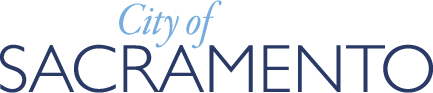 City Council offices are located on the 5th floor of City Hall, 915 I Street. To find which council member 
represents you and your business, visit https://www.cityofsacramento.org/Mayor-Council/Find-Your-District.   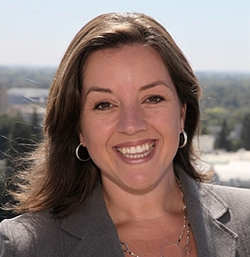 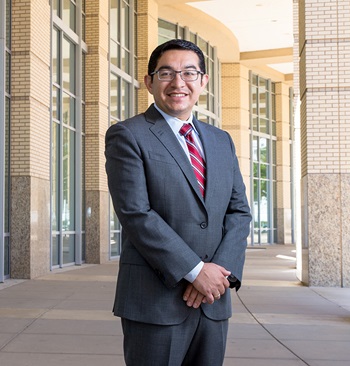 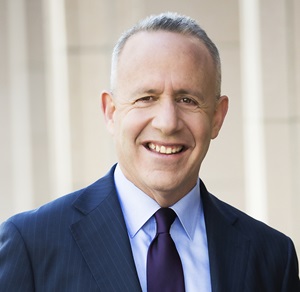 Mayor Darrell Steinberg			Vice Mayor Eric Guerra | District 6		Angelique Ashby | District 1Phone: (916) 808-7000			Phone: (916) 808-7006			Phone: (916) 808-7001Email Mayor Steinberg	  		Email Vice Mayor Guerra			Email Councilmember Ashby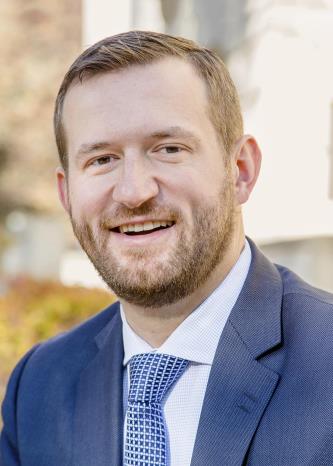 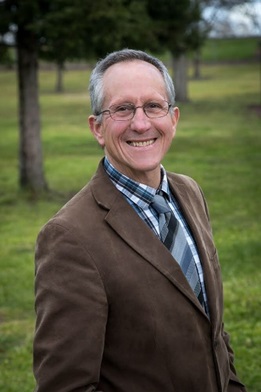 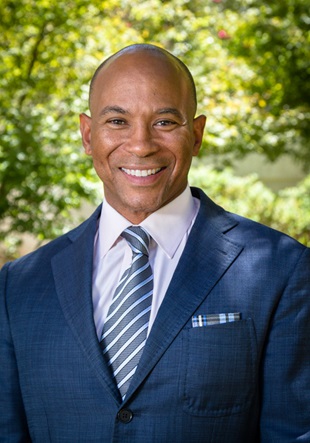 Allen Warren | District 2			Jeff Harris | District 3			Steve Hansen | District 4Phone: (916) 808-7002			Phone: (916) 808-7003			Phone: (916) 808-7004Email Councilmember Warren		Email Councilmember Harris		Email Councilmember Hansen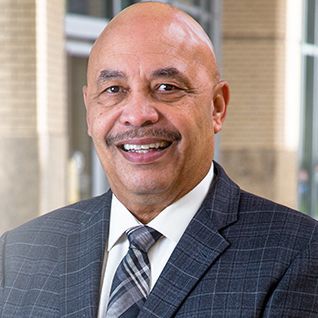 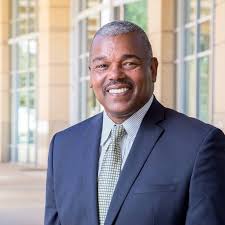 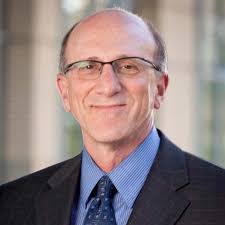 Jay Schenirer | District 5			Rick Jennings, II | District 7		Larry Carr | District 8Phone: (916) 808-7005			Phone: (916) 808-7007			Phone: (916) 808-7008Email Councilmember Schenirer		Email Councilmember Jennings		Email Councilmember Carr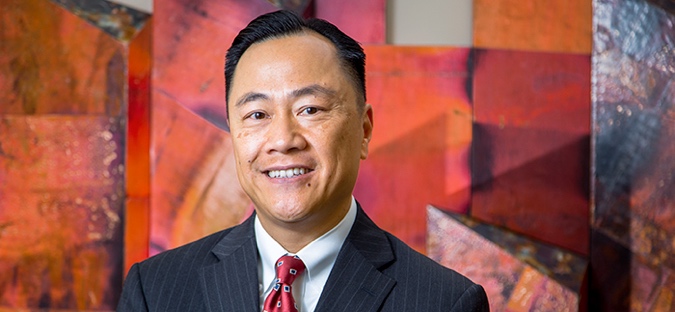 						Howard Chan | City ManagerPhone: (916) 808-7488Email City Manager Chan